от 24 апреля 2020 года									       № 146-рОб установлении размера частичной компенсации затрат на содержание обучающихся в муниципальных бюджетных и автономных учреждениях дополнительного образования – музыкальных, художественных школах и школах искусств городского округа город Шахунья Нижегородской областиВ связи с организацией учебного процесса с применением электронного обучения и дистанционных образовательных технологий, в соответствии с Положением о порядке расчета размера частичной компенсации затрат на содержание обучающихся в  муниципальных бюджетных и автономных учреждениях дополнительного 
образования – музыкальных, художественных школах и школах  искусств городского округа город Шахунья Нижегородской области, утвержденным постановлением администрации городского округа город Шахунья Нижегородской области от 02.11.2017 № 1381, на основании приказа Министерства культуры Нижегородской области от 06.04.2020 № 58 «О мерах по реализации Указа Президента Российской Федерации от 
2 апреля 2020 г. № 239 в подведомственных профессиональных образовательных организациях»:1. Установить на период с 01.04.2020 по 31.05.2020 размер частичной компенсации затрат на содержание обучающихся в муниципальных бюджетных, автономных учреждениях дополнительного образования - музыкальных, художественных школах и школах искусств городского округа город Шахунья Нижегородской области согласно приложению.2. Общему отделу администрации городского округа город Шахунья разместить настоящее распоряжение на официальном сайте администрации городского округа город Шахунья Нижегородской области.3. Настоящее распоряжение вступает в силу с момента подписания и распространяется на правоотношения, возникшие с  1 апреля 2020 года.4. Контроль за исполнением настоящего распоряжения оставляю за собой.Глава местного самоуправлениягородского округа город Шахунья						          Р.В.КошелевПриложениек распоряжению администрации 
городского округа город ШахуньяНижегородской областиот 24.04.2020 г. № 146-рРазмер частичной компенсации затрат на содержание обучающихся  
с 01.04.2020 по 31.05.2020 в муниципальных бюджетных, автономных  учреждениях дополнительного образования  - музыкальных, художественных школах и школах искусств городского округа город Шахунья Нижегородской областиПостановлением администрации городского округа город Шахунья Нижегородской области от 02.11.2017 № 1381 «Об утверждении Положения о порядке расчета размера частичной компенсации затрат на содержание обучающихся  в  муниципальных бюджетных автономных учреждениях дополнительного образования – музыкальных, художественных школах и школах  искусств городского округа  город Шахунья Нижегородской области» установлены иные размеры платы за услуги по обучению для отдельных категорий детей и семей._________________________________________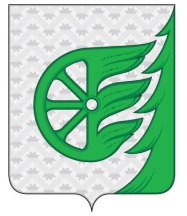 Администрация городского округа город ШахуньяНижегородской областиР А С П О Р Я Ж Е Н И Е№ п/пНаименование учрежденияНаименование отделенияЧастичная компенсация затрат на содержание обучающихся за месяц, рублей1Муниципальное автономное учреждение дополнительного образования «Школа искусств городского округа город Шахунья Нижегородской области»ФортепианоБаян, аккордеон, гармоньГитараСкрипкаДуховые инструментыВокально-хоровое отделениеТеатральное отделениеПодготовительное отделение для детей с 5 летТеатр «Пикколино»Подготовка в ССУЗы1751751751751751751751751751752Муниципальное бюджетное учреждение дополнительного образования «Шахунская детская художественная школа»Художественное отделение1253Муниципальное бюджетное учреждение дополнительного образования Вахтанская детская музыкальная школаФортепианоНародное отделение (баян, аккордеон, гитара)85854Муниципальное бюджетное учреждение дополнительного образования «Сявская детская музыкальная школа»ФортепианоНародные инструменты (баян, аккордеон, гитара)Струнно-смычковое отделение (скрипка)Хоровое пениеПодготовительный класс «Музыкальная азбука»85858585855Муниципальное бюджетное учреждение дополнительного образования «Детская школа искусств» с. ХмелевицыФортепианное отделениеНародное отделениеКлассы подготовкиВокально-хоровое отделениеОтделение изобразительного искусства8585858585